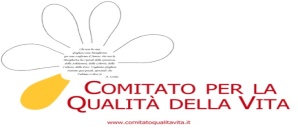 Il PresidenteSVEGLIATI TARANTO e impegnati per la Centralità della scuola , dell’Università, dell’Identità jonicaPreliminarmente Il CQV, dopo gli incontri con il Presidente della Provincia Giovanni Gugliotti e il Direttore del Dipartimento Jonico Riccardo Pagano, alla vigilia delle Giornate FAI ( è forte l’impegno per la Circommarpiccolo, Giardini Ospedale MM, Mostra storica artigiana Arsenale) , mentre plaude,   da un lato all’istituzione presso l’ex banca d’Italia del Corso di laurea di Medicina e Chirurgia , ma anche, grazie all’impegno del prof Giorgio Rocco,  alla istituzione   del Dottorato interateneo " Patrimoni archeologici, storici, architettonici e paesaggistici mediterranei: sistemi integrati di conoscenza, progettazione, tutela e valorizzazione " con sede a Taranto.(Il dottorato nasce da un accordo tra l'Università di Bari (Dip. di Studi Umanistici), il Politecnico di Bari (Dip. Scienze dell'Ingegneria Civile e dell'Architettura) e il CNR nazionale, e si avvierà già a pa rtire dal prossimo Anno Accademico (2020-2021), affiancando la Scuola di Specializzazione in Beni Architettonici e del Paesaggio, nell'ottica di venire a costituire un ulteriore tassello della istituenda Scuola Superiore.) Afferma con forza:Taranto è Ricerca, la Ricerca è Taranto: culla della cultura fra mare, archeologia, tradizione., diritti e doveri, ruolo della donna, storia , identità jonica.Perché ciò si realizzi oggi più di ieri diventa strategico – nel solco del Manifesto d’intenti per la centralità della scuola e dell’Università -   un forte impegno unitario delle realtà politiche, amministrative e istituzionali di Taranto con particolare riferimento a :SCUOLAIl “valore dell’autonoma scolastica” nell’obiettivo della Centralità nel sistema Paese , nella prospettiva della riapertura delle scuole dal 1° settembre  secondo le cosiddette LINEE GUIDA , impone precisi provvedimenti governativi in ordine a ingenti risorse per le strutture scolastiche e adeguati organici di personale docente e ata.Settembre diventa “banco di prova” della volontà del Governo di dare CENTRALITA’ ALLA SCUOLA, in risposta al certamente rigoroso e ancor oggi “missionario impegno” del personale scolastico per la formazione dei giovani .“Sconcertante” , in questo contesto caotico, appare l’attivazione dal 1 settembre delle 33 ore trasversali dalla materna alla scuola secondaria di 1° e 2° grado dell’Educazione Civica( CQV e MFE faranno una “riflessione” il 7 agosto a Pulsano ) Il CQV mentre auspica concrete risposte al mondo della scuola, ritenendo quanto meno complesso l’avvio dell’anno scolastico 2020-21, in presenza, ha deciso di organizzare i GIORNI DELKLA MERITOCRAZIA con la messa del Ringraziamento e la consegna delle pergamene Una Vita per la Scuola; Una Scuola per la vita; Una tessera per il mio futuro dal 1° al 10 ottobre, mentre La nostra università per il mio futuro il 1° ottobre per le professioni Sanitarie e il 3 febbraio per gli altri laureati.UNIVERSITA’ e RICERCA Obiettivo strategico è e deve essere il POLO UNIVERSITARIO AUTONOMO di Taranto con l’approvazione del decreto CANTIERE TARANTO.A questo obiettivo diventa urgente il consapevole coinvolgimento dell’Università degli studi di Bari che dovrà, con riferimento al Dipartimento Jonico e a Medicina,  “accompagnare la sperimentazione triennale verso l’Autonomia” , ma, soprattutto una vera e propria “mobilitazione” del Comune di Taranto , della Provincia, attraverso l’Assemblea dei Sindaci, della Regione Puglia,  nonchè delle forze sociali, economiche e produttive del territorio jonico. SI inserisce in questa strategia il  Comitato istituzionale previsto dal Sottosegretario Turco e l’azione propositiva che continuerà a svolgere con Mozione e incontri il Comitato per la qualità della vita.Nelle more della “sperimentazione”:la ri-convocazione da parte del  Prefetto di Taranto del “tavolo per lo sviluppo e consolidamento del sistema universitario jonico al fine di pervenire alla sottoscrizione di un  PATTO che coinvolga: Università, Politecnico, Lumsa, Paisiello, Centri di Ricerca e, soprattutto , Comune e Provincia di Taranto, Camera di Commercio, Regione Puglia,Marina Militare,  MIUR, MIBACT,  nonché le realtà economiche, sociali, industriali del territorio;collateralmente alla sottoscrizione del PATTO al “tavolo che si auspica venga al più presto convocato dal Prefetto Martino”,si propone l’ADOZIONE dell’Università e della ricerca di Taranto.Una ADOZIONE che si dovrà concretizzare con “finanziamenti anche da parte di SINGOLI CITTADINI oltre che da IMPRESE, AMMNISTRAZIONI, ISTITUZIONI “ per consolidare l’Università e la Ricerca di Taranto sia per RICERCATORI di tipo A e B , sia per acquistare eventuali sedi  ( Medicina, Scienze e tecniche dello sport, Scuola superiore per i beni archeologici, architettonici e paesaggio, ecc)la programmazione dell’allargamento dell’offerta formativa universitaria con riferimento alle vocazioni del territorio (mare, beni culturali, archeologia, area umanistica)istituzione del Dipartimento a Taranto da parte del Politecnico statizzazione dell’Istituto Paisiello sezione staccata dell’accademia di Belle Arti di Leccedefinizione delle sedi universitariecoordinamento delle varie istituzioni della Ricerca INCOMPIUTEIDENTITA’ JONICAAttuazione di quanto proposto dal CQV in relazione ai “segni identitari di Taranto” con la Mozione Cantiere Taranto.Il progetto- concorso BALCONE FIOIRITO viene prorogato all’11 luglio e la prevista premiazione si svolgerà il 19 luglio , ore 18,30 ,MANDELA DAY sul tema L’umanità è ….un arcobaleno di colori, ai Giardini Cimino .QUESTA E’ LA SFIDA CHE IL CQV  rilancia nella considerazione che solo il coinvolgimento di istituzioni, amministrazioni, realtà socio economiche del territorio e , ovviamente, le “risorse necessarie da parte della regione e del Governo” possono e devono realizzare il FUTURO DEI GIOVANI JONICI tra formazione di eccellenza e prospettive di lavoro.Taranto 26 giugno ’20                    L’ufficio di presidenza CQV